Référentiel d’évaluation examens EPSLycée Professionnel Saint Jean-Paul IIBac Professionnel 2022Champ d’apprentissage n°1Activité Physique Sportive et ArtistiqueRéaliser sa performance motrice maximale, mesurable à une échéance donnéeNatation de vitessePrincipes d’élaboration de l’épreuveAFLP 1 et AFLP 2AFLP 1 et AFLP 2AFLP 1 et AFLP 2AFLP 1 et AFLP 2AFLP 1 et AFLP 2AFLP 1 et AFLP 2AFLP 1 et AFLP 2AFLP 1 et AFLP 2AFLP 1 et AFLP 2AFLP 1 et AFLP 2AFLP 1 et AFLP 2AFLP 1 et AFLP 2AFLP 1 et AFLP 2AFLP 1 et AFLP 2AFLP 1 et AFLP 2AFLP 1 et AFLP 2AFLP 1 et AFLP 2AFLP 1 et AFLP 2AFLP 1 et AFLP 2AFLP 1 et AFLP 2AFLP 1 et AFLP 2AFLP 1 et AFLP 2AFLP 1 et AFLP 2AFLP 1 et AFLP 2AFLP 1 et AFLP 2AFLP 1 et AFLP 2AFLP 1 et AFLP 2AFLP 1 et AFLP 2AFLP 1 et AFLP 2AFLP 1 et AFLP 2AFLP 1 et AFLP 2AFLP 1 et AFLP 2AFLP 1 et AFLP 2AFLP 1 et AFLP 2AFLP 1 et AFLP 2EvaluationEvaluationEvaluationEvaluationEvaluationEvaluationEvaluationEvaluationEn fin de séquenceEvalué sur le meilleur des 3 passages.En fin de séquenceEvalué sur le meilleur des 3 passages.En fin de séquenceEvalué sur le meilleur des 3 passages.En fin de séquenceEvalué sur le meilleur des 3 passages.En fin de séquenceEvalué sur le meilleur des 3 passages.En fin de séquenceEvalué sur le meilleur des 3 passages.En fin de séquenceEvalué sur le meilleur des 3 passages.En fin de séquenceEvalué sur le meilleur des 3 passages.En fin de séquenceEvalué sur le meilleur des 3 passages.En fin de séquenceEvalué sur le meilleur des 3 passages.En fin de séquenceEvalué sur le meilleur des 3 passages.En fin de séquenceEvalué sur le meilleur des 3 passages.En fin de séquenceEvalué sur le meilleur des 3 passages.En fin de séquenceEvalué sur le meilleur des 3 passages.En fin de séquenceEvalué sur le meilleur des 3 passages.En fin de séquenceEvalué sur le meilleur des 3 passages.En fin de séquenceEvalué sur le meilleur des 3 passages.En fin de séquenceEvalué sur le meilleur des 3 passages.En fin de séquenceEvalué sur le meilleur des 3 passages.En fin de séquenceEvalué sur le meilleur des 3 passages.En fin de séquenceEvalué sur le meilleur des 3 passages.En fin de séquenceEvalué sur le meilleur des 3 passages.En fin de séquenceEvalué sur le meilleur des 3 passages.En fin de séquenceEvalué sur le meilleur des 3 passages.En fin de séquenceEvalué sur le meilleur des 3 passages.En fin de séquenceEvalué sur le meilleur des 3 passages.En fin de séquenceEvalué sur le meilleur des 3 passages.NoteNoteNoteNoteNoteNoteNoteNote12 points12 points12 points12 points12 points12 points12 points12 points12 points12 points12 points12 points12 points12 points12 points12 points12 points12 points12 points12 points12 points12 points12 points12 points12 points12 points12 pointsÉléments à évaluerÉléments à évaluerRepères d’évaluationRepères d’évaluationRepères d’évaluationRepères d’évaluationRepères d’évaluationRepères d’évaluationRepères d’évaluationRepères d’évaluationRepères d’évaluationRepères d’évaluationRepères d’évaluationRepères d’évaluationRepères d’évaluationRepères d’évaluationRepères d’évaluationRepères d’évaluationRepères d’évaluationRepères d’évaluationRepères d’évaluationRepères d’évaluationRepères d’évaluationRepères d’évaluationRepères d’évaluationRepères d’évaluationRepères d’évaluationRepères d’évaluationRepères d’évaluationRepères d’évaluationRepères d’évaluationRepères d’évaluationRepères d’évaluationRepères d’évaluationRepères d’évaluationÉléments à évaluerÉléments à évaluerDegré 1Degré 1Degré 1Degré 1Degré 1Degré 1Degré 2Degré 2Degré 2Degré 2Degré 2Degré 2Degré 2Degré 2Degré 2Degré 2Degré 3Degré 3Degré 3Degré 3Degré 3Degré 3Degré 3Degré 4Degré 4Degré 4Degré 4Degré 4Degré 4Degré 4Degré 4Degré 4Degré 4AFLP 1Analyser sa performance pour adapter son projet et progresserAFLP 1Analyser sa performance pour adapter son projet et progresserL’élève produit des efforts qui ne lui permettent pas d’atteindre sa meilleure performanceL’élève produit des efforts qui ne lui permettent pas d’atteindre sa meilleure performanceL’élève produit des efforts qui ne lui permettent pas d’atteindre sa meilleure performanceL’élève produit des efforts qui ne lui permettent pas d’atteindre sa meilleure performanceL’élève produit des efforts qui ne lui permettent pas d’atteindre sa meilleure performanceL’élève produit des efforts qui ne lui permettent pas d’atteindre sa meilleure performanceL’élève mobilise ses ressources de façon irrégulière et/ou inappropriéeL’élève mobilise ses ressources de façon irrégulière et/ou inappropriéeL’élève mobilise ses ressources de façon irrégulière et/ou inappropriéeL’élève mobilise ses ressources de façon irrégulière et/ou inappropriéeL’élève mobilise ses ressources de façon irrégulière et/ou inappropriéeL’élève mobilise ses ressources de façon irrégulière et/ou inappropriéeL’élève mobilise ses ressources de façon irrégulière et/ou inappropriéeL’élève mobilise ses ressources de façon irrégulière et/ou inappropriéeL’élève mobilise ses ressources de façon irrégulière et/ou inappropriéeL’élève mobilise ses ressources de façon irrégulière et/ou inappropriéeL’élève répartit régulièrement l’intensité de ses efforts pour optimiser sa performanceL’élève répartit régulièrement l’intensité de ses efforts pour optimiser sa performanceL’élève répartit régulièrement l’intensité de ses efforts pour optimiser sa performanceL’élève répartit régulièrement l’intensité de ses efforts pour optimiser sa performanceL’élève répartit régulièrement l’intensité de ses efforts pour optimiser sa performanceL’élève répartit régulièrement l’intensité de ses efforts pour optimiser sa performanceL’élève répartit régulièrement l’intensité de ses efforts pour optimiser sa performanceL’élève optimise la répartition de ses efforts sur l’ensemble de l’épreuve pour être le plus performant à l’instant T.L’élève optimise la répartition de ses efforts sur l’ensemble de l’épreuve pour être le plus performant à l’instant T.L’élève optimise la répartition de ses efforts sur l’ensemble de l’épreuve pour être le plus performant à l’instant T.L’élève optimise la répartition de ses efforts sur l’ensemble de l’épreuve pour être le plus performant à l’instant T.L’élève optimise la répartition de ses efforts sur l’ensemble de l’épreuve pour être le plus performant à l’instant T.L’élève optimise la répartition de ses efforts sur l’ensemble de l’épreuve pour être le plus performant à l’instant T.L’élève optimise la répartition de ses efforts sur l’ensemble de l’épreuve pour être le plus performant à l’instant T.L’élève optimise la répartition de ses efforts sur l’ensemble de l’épreuve pour être le plus performant à l’instant T.L’élève optimise la répartition de ses efforts sur l’ensemble de l’épreuve pour être le plus performant à l’instant T.L’élève optimise la répartition de ses efforts sur l’ensemble de l’épreuve pour être le plus performant à l’instant T.4 pts4 ptsDe 0 à 1 ptsDe 0 à 1 ptsDe 0 à 1 ptsDe 0 à 1 ptsDe 0 à 1 ptsDe 0 à 1 ptsDe 1,5 à 2 ptsDe 1,5 à 2 ptsDe 1,5 à 2 ptsDe 1,5 à 2 ptsDe 1,5 à 2 ptsDe 1,5 à 2 ptsDe 1,5 à 2 ptsDe 1,5 à 2 ptsDe 1,5 à 2 ptsDe 1,5 à 2 ptsDe 2,5 à 3 ptsDe 2,5 à 3 ptsDe 2,5 à 3 ptsDe 2,5 à 3 ptsDe 2,5 à 3 ptsDe 2,5 à 3 ptsDe 2,5 à 3 ptsDe 3 à 4 ptsDe 3 à 4 ptsDe 3 à 4 ptsDe 3 à 4 ptsDe 3 à 4 ptsDe 3 à 4 ptsDe 3 à 4 ptsDe 3 à 4 ptsDe 3 à 4 ptsDe 3 à 4 ptsPerformance maximaleFilles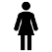 1.091.081.071.061.051.041.031.031.021.011.011.011595857.557.55756.55655.55554.554.55453.553.55352.552.5525251Performance maximaleTempsBarème ÉtablissementBarème ÉtablissementBarème ÉtablissementBarème ÉtablissementBarème ÉtablissementBarème ÉtablissementBarème ÉtablissementBarème ÉtablissementBarème ÉtablissementBarème ÉtablissementBarème ÉtablissementBarème ÉtablissementBarème ÉtablissementBarème ÉtablissementSeuil national de performanceSeuil national de performanceSeuil national de performanceSeuil national de performanceBarème ÉtablissementBarème ÉtablissementBarème ÉtablissementBarème ÉtablissementBarème ÉtablissementBarème ÉtablissementBarème ÉtablissementBarème ÉtablissementBarème ÉtablissementBarème ÉtablissementBarème ÉtablissementBarème ÉtablissementBarème ÉtablissementBarème ÉtablissementBarème ÉtablissementPerformance maximaleTempsPerformance maximaleGarçons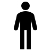 58575655545352515151504949484746464544.54443.54342.542.54241.541.5414140.5403939Note / 3 ptsNote / 3 pts00,250,250,50,50,750,7511111,251,251,251,51,51,51,51,751,75222,252,252,252,252,52,52,52,752,7533AFLP 2Connaître et mobiliser les techniques efficaces pour produire la meilleure performance possible5 pointsAFLP 2Connaître et mobiliser les techniques efficaces pour produire la meilleure performance possible5 pointsFaible efficacité technique Faible efficacité technique Faible efficacité technique Faible efficacité technique Faible efficacité technique Faible efficacité technique Efficacité technique qui se dégrade avec la fatigueEfficacité technique qui se dégrade avec la fatigueEfficacité technique qui se dégrade avec la fatigueEfficacité technique qui se dégrade avec la fatigueEfficacité technique qui se dégrade avec la fatigueEfficacité technique qui se dégrade avec la fatigueEfficacité technique qui se dégrade avec la fatigueEfficacité technique qui se dégrade avec la fatigueEfficacité technique qui se dégrade avec la fatigueEfficacité technique qui se dégrade avec la fatigueEfficacité technique stable malgré la fatigueEfficacité technique stable malgré la fatigueEfficacité technique stable malgré la fatigueEfficacité technique stable malgré la fatigueEfficacité technique stable malgré la fatigueEfficacité technique stable malgré la fatigueEfficacité technique stable malgré la fatigueGrande efficacité technique sur les 3 passagesGrande efficacité technique sur les 3 passagesGrande efficacité technique sur les 3 passagesGrande efficacité technique sur les 3 passagesGrande efficacité technique sur les 3 passagesGrande efficacité technique sur les 3 passagesGrande efficacité technique sur les 3 passagesGrande efficacité technique sur les 3 passagesGrande efficacité technique sur les 3 passagesGrande efficacité technique sur les 3 passagesAFLP 2Connaître et mobiliser les techniques efficaces pour produire la meilleure performance possible5 pointsAFLP 2Connaître et mobiliser les techniques efficaces pour produire la meilleure performance possible5 pointsTrajets moteurs inefficacesExpiration aquatique non maitriséeCorps non équilibré freinant la propulsionNe gère pas son effort et se fatigue rapidementDe 0 à 0,5 ptTrajets moteurs inefficacesExpiration aquatique non maitriséeCorps non équilibré freinant la propulsionNe gère pas son effort et se fatigue rapidementDe 0 à 0,5 ptTrajets moteurs inefficacesExpiration aquatique non maitriséeCorps non équilibré freinant la propulsionNe gère pas son effort et se fatigue rapidementDe 0 à 0,5 ptTrajets moteurs inefficacesExpiration aquatique non maitriséeCorps non équilibré freinant la propulsionNe gère pas son effort et se fatigue rapidementDe 0 à 0,5 ptTrajets moteurs inefficacesExpiration aquatique non maitriséeCorps non équilibré freinant la propulsionNe gère pas son effort et se fatigue rapidementDe 0 à 0,5 ptTrajets moteurs inefficacesExpiration aquatique non maitriséeCorps non équilibré freinant la propulsionNe gère pas son effort et se fatigue rapidementDe 0 à 0,5 ptTrajets moteurs efficaces en début de parcours mais se dégradent avec la fatigueExpiration aquatique partielleL’équilibre du corps varie selon la fatigueGestion de l’effort aléatoireDe 1 à 2 ptsTrajets moteurs efficaces en début de parcours mais se dégradent avec la fatigueExpiration aquatique partielleL’équilibre du corps varie selon la fatigueGestion de l’effort aléatoireDe 1 à 2 ptsTrajets moteurs efficaces en début de parcours mais se dégradent avec la fatigueExpiration aquatique partielleL’équilibre du corps varie selon la fatigueGestion de l’effort aléatoireDe 1 à 2 ptsTrajets moteurs efficaces en début de parcours mais se dégradent avec la fatigueExpiration aquatique partielleL’équilibre du corps varie selon la fatigueGestion de l’effort aléatoireDe 1 à 2 ptsTrajets moteurs efficaces en début de parcours mais se dégradent avec la fatigueExpiration aquatique partielleL’équilibre du corps varie selon la fatigueGestion de l’effort aléatoireDe 1 à 2 ptsTrajets moteurs efficaces en début de parcours mais se dégradent avec la fatigueExpiration aquatique partielleL’équilibre du corps varie selon la fatigueGestion de l’effort aléatoireDe 1 à 2 ptsTrajets moteurs efficaces en début de parcours mais se dégradent avec la fatigueExpiration aquatique partielleL’équilibre du corps varie selon la fatigueGestion de l’effort aléatoireDe 1 à 2 ptsTrajets moteurs efficaces en début de parcours mais se dégradent avec la fatigueExpiration aquatique partielleL’équilibre du corps varie selon la fatigueGestion de l’effort aléatoireDe 1 à 2 ptsTrajets moteurs efficaces en début de parcours mais se dégradent avec la fatigueExpiration aquatique partielleL’équilibre du corps varie selon la fatigueGestion de l’effort aléatoireDe 1 à 2 ptsTrajets moteurs efficaces en début de parcours mais se dégradent avec la fatigueExpiration aquatique partielleL’équilibre du corps varie selon la fatigueGestion de l’effort aléatoireDe 1 à 2 ptsEfficacité des trajets moteursExpiration aquatique sur l’ensemble du parcoursCorps équilibréS'engage en dosant son effort pour terminer l'épreuveDe 2,5 à 4 ptsEfficacité des trajets moteursExpiration aquatique sur l’ensemble du parcoursCorps équilibréS'engage en dosant son effort pour terminer l'épreuveDe 2,5 à 4 ptsEfficacité des trajets moteursExpiration aquatique sur l’ensemble du parcoursCorps équilibréS'engage en dosant son effort pour terminer l'épreuveDe 2,5 à 4 ptsEfficacité des trajets moteursExpiration aquatique sur l’ensemble du parcoursCorps équilibréS'engage en dosant son effort pour terminer l'épreuveDe 2,5 à 4 ptsEfficacité des trajets moteursExpiration aquatique sur l’ensemble du parcoursCorps équilibréS'engage en dosant son effort pour terminer l'épreuveDe 2,5 à 4 ptsEfficacité des trajets moteursExpiration aquatique sur l’ensemble du parcoursCorps équilibréS'engage en dosant son effort pour terminer l'épreuveDe 2,5 à 4 ptsEfficacité des trajets moteursExpiration aquatique sur l’ensemble du parcoursCorps équilibréS'engage en dosant son effort pour terminer l'épreuveDe 2,5 à 4 ptsEfficacité des trajets moteursExpiration aquatique fluideCorps équilibré permettant une propulsion efficaceS'engage en dosant et en régulant son effort pour terminer l'épreuveDe 4,5 à 5 ptsEfficacité des trajets moteursExpiration aquatique fluideCorps équilibré permettant une propulsion efficaceS'engage en dosant et en régulant son effort pour terminer l'épreuveDe 4,5 à 5 ptsEfficacité des trajets moteursExpiration aquatique fluideCorps équilibré permettant une propulsion efficaceS'engage en dosant et en régulant son effort pour terminer l'épreuveDe 4,5 à 5 ptsEfficacité des trajets moteursExpiration aquatique fluideCorps équilibré permettant une propulsion efficaceS'engage en dosant et en régulant son effort pour terminer l'épreuveDe 4,5 à 5 ptsEfficacité des trajets moteursExpiration aquatique fluideCorps équilibré permettant une propulsion efficaceS'engage en dosant et en régulant son effort pour terminer l'épreuveDe 4,5 à 5 ptsEfficacité des trajets moteursExpiration aquatique fluideCorps équilibré permettant une propulsion efficaceS'engage en dosant et en régulant son effort pour terminer l'épreuveDe 4,5 à 5 ptsEfficacité des trajets moteursExpiration aquatique fluideCorps équilibré permettant une propulsion efficaceS'engage en dosant et en régulant son effort pour terminer l'épreuveDe 4,5 à 5 ptsEfficacité des trajets moteursExpiration aquatique fluideCorps équilibré permettant une propulsion efficaceS'engage en dosant et en régulant son effort pour terminer l'épreuveDe 4,5 à 5 ptsEfficacité des trajets moteursExpiration aquatique fluideCorps équilibré permettant une propulsion efficaceS'engage en dosant et en régulant son effort pour terminer l'épreuveDe 4,5 à 5 ptsEfficacité des trajets moteursExpiration aquatique fluideCorps équilibré permettant une propulsion efficaceS'engage en dosant et en régulant son effort pour terminer l'épreuveDe 4,5 à 5 ptsAFLP 3AFLP 3AFLP 3AFLP 3AFLP 3EvaluationEvaluationTout au long de la séquence d’enseignementTout au long de la séquence d’enseignementTout au long de la séquence d’enseignementNoteNoteDe 2 à 6 points en fonction du choix de l’élèveDe 2 à 6 points en fonction du choix de l’élèveDe 2 à 6 points en fonction du choix de l’élèveÉléments à évaluerRepères d’évaluationRepères d’évaluationRepères d’évaluationRepères d’évaluationÉléments à évaluerDegré 1Degré 2Degré 3Degré 4Analyser sa performance pour adapter son projet et progresser.Refuse de répéter les gestes techniquesAucune analyse de sa prestation et de celle de son partenaireInterprète les données en critiquantAbandonne rapidementFaible répétition des gestes techniquesAnalyse partielle de sa prestation et de celle de son partenaireInterprète les données de manière non constructiveAbandonne en situation d’échecRépète les gestes techniques maitrisésAnalyse sa prestation et celle de son partenaire avec lucidité Interprète les données sans critiquerFait preuve de persévéranceAccepte de répéter tous les gestes techniquesAnalyse sa prestation et celle de son partenaire de manière constructive Interprète les données et les exploite de manière pertinenteFait preuve de persévérance. Choix n°1 = 6 pointsDe 0 à 1 ptsDe 1,5 à 2,5 ptsDe 3 à 4,5 ptsDe 5 à 6 pts Choix n°2 = 4 pointsDe 0 à 0,5 ptsDe 1 à 1,5 ptsDe 2 à 2,5 ptsDe 3 à 4 pts Choix n°3 = 2 pointsDe 0 à 0,25 ptsDe 0,5 à 0,75 ptsDe 1 à 1,5 ptsDe 1,75 à 2 ptsAFLP 4AFLP 4AFLP 4AFLP 4AFLP 4EvaluationEvaluationTout au long de la séquence d’enseignementTout au long de la séquence d’enseignementTout au long de la séquence d’enseignementNoteNoteDe 2 à 6 points en fonction du choix de l’élèveDe 2 à 6 points en fonction du choix de l’élèveDe 2 à 6 points en fonction du choix de l’élèveÉléments à évaluerRepères d’évaluationRepères d’évaluationRepères d’évaluationRepères d’évaluationÉléments à évaluerDegré 1Degré 2Degré 3Degré 4Assumer des rôles sociaux pour organiser une épreuve de production de performance, un concours.Règles de nage et de sécurité non respectéesRôle de coach et de partenaire non assuréN’écoute pas les conseils de son partenaireRègles de nage et de sécurité partiellement respectéesRôle de coach et de partenaire partiellement assuréEcoute les conseils de son partenaire mais n’en tient pas compte lors de sa nageRègles de nage et de sécurité respectéesAssure le rôle de coach et de partenaireEcoute les conseils de son partenaireRespecte et fait respecter les règles de nage et de sécuritéAssure le rôle de coach et de partenaire de manière constructive et pertinenteEcoute et tire profit des conseils de son partenaire Choix n°1 = 2 pointsDe 0 à 0,25 ptsDe 0,5 à 0,75 ptsDe 1 à 1,5 ptsDe 1,75 à 2 pts Choix n°2 = 4 pointsDe 0 à 0,5 ptsDe 1 à 1,5 ptsDe 2 à 2,5 ptsDe 3 à 4 pts Choix n°3 = 6 pointsDe 0 à 1 ptsDe 1,5 à 2,5 ptsDe 3 à 4,5 ptsDe 5 à 6 pts